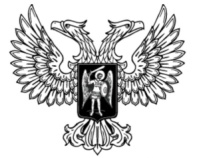 ДонецкАЯ НароднАЯ РеспубликАЗАКОНО ВНЕСЕНИИ ИЗМЕНЕНИЙ В ЗАКОН ДОНЕЦКОЙ НАРОДНОЙ РЕСПУБЛИКИ «ОБ ОБРАЗОВАНИИ»Принят Постановлением Народного Совета 26 марта 2021 годаСтатья 1Внести в Закон Донецкой Народной Республики от 19 июня 2015 года № 55-ІНС «Об образовании» (опубликован на официальном сайте Народного Совета Донецкой Народной Республики 8 июля 2015 года) следующие изменения:1) в статье 2:а) пункт 2 изложить в следующей редакции:«2) воспитание – деятельность, направленная на развитие личности, создание условий для самоопределения и социализации обучающихся на основе социокультурных, духовно-нравственных ценностей и принятых в обществе правил и норм поведения в интересах человека, семьи, общества и государства, формирование у обучающихся чувства патриотизма, гражданственности, уважения к памяти защитников Отечества и подвигам Героев Отечества, к памяти защитников Донецкой Народной Республики и подвигам Героев Донецкой Народной Республики, закону и правопорядку, старшему поколению, человеку труда, взаимного уважения, бережного отношения к культурному наследию и традициям, природе и окружающей среде;»;б) пункт 17 изложить в следующей редакции:«17) образовательная программа – комплекс основных характеристик образования (объем, содержание, планируемые результаты) и организационно-педагогических условий, который представлен в виде учебного плана, календарного учебного графика, рабочих программ учебных предметов, курсов, дисциплин (модулей), иных компонентов, оценочных и методических материалов, а также в предусмотренных настоящим Законом случаях в виде рабочей программы воспитания, календарного плана воспитательной работы, форм аттестации;»;в) пункт 28 изложить в следующей редакции:«28) примерная основная образовательная программа – учебно-методическая документация (примерный учебный план, примерный календарный учебный график, примерные рабочие программы учебных предметов, курсов, дисциплин (модулей), иных компонентов, а также в предусмотренных настоящим Законом случаях примерная рабочая программа воспитания, примерный календарный план воспитательной работы), определяющая рекомендуемые объем и содержание образования определенного уровня и (или) определенной направленности, планируемые результаты освоения образовательной программы, примерные условия образовательной деятельности, включая примерные расчеты нормативных затрат оказания государственных услуг по реализации образовательной программы;»;2) статью 10 дополнить частью 91 следующего содержания:«91. Примерные основные общеобразовательные программы, примерные образовательные программы среднего профессионального образования, примерные образовательные программы высшего профессионального образования (программы бакалавриата и программы специалитета) включают в себя примерную рабочую программу воспитания и примерный календарный план воспитательной работы.»;3) дополнить статьей 101 следующего содержания:«Статья 101. Общие требования к организации воспитания обучающихся1. Воспитание обучающихся при освоении ими основных образовательных программ в организациях, осуществляющих образовательную деятельность, осуществляется на основе включаемых в образовательную программу рабочей программы воспитания и календарного плана воспитательной работы, разрабатываемых и утверждаемых такими организациями самостоятельно, если иное не установлено настоящим Законом.2. Воспитание обучающихся при освоении ими основных общеобразовательных программ, образовательных программ среднего профессионального образования, образовательных программ высшего профессионального образования (программ бакалавриата и программ специалитета) в организациях, осуществляющих образовательную деятельность, осуществляется на основе включаемых в такие образовательные программы рабочей программы воспитания и календарного плана воспитательной работы, разрабатываемых и утверждаемых с учетом включенных в примерные образовательные программы, указанные в части 91 статьи 10 настоящего Закона, примерных рабочих программ воспитания и примерных календарных планов воспитательной работы.3. В разработке рабочих программ воспитания и календарных планов воспитательной работы имеют право принимать участие указанные в 
части 6 статьи 23 настоящего Закона советы обучающихся, советы родителей, представительные органы обучающихся (при их наличии).»;4) часть 3 статьи 27 после слов «образовательной организации,» дополнить словами «включая рабочую программу воспитания и календарный план воспитательной работы,».Статья 21. Настоящий Закон вступает в силу в день, следующий за днем его официального опубликования.2. Образовательные программы подлежат приведению в соответствие с положениями Закона Донецкой Народной Республики от 19 июня 2015 года 
№ 55-ІНС «Об образовании» (в редакции настоящего Закона) в течение шести месяцев со дня вступления в силу настоящего Закона.3. Организации, осуществляющие образовательную деятельность, обязаны проинформировать обучающихся и (или) их родителей (законных представителей) об изменениях, внесенных в такие программы в соответствии с Законом Донецкой Народной Республики от 19 июня 2015 года № 55-ІНС «Об образовании» (в редакции настоящего Закона).Глава Донецкой Народной Республики					Д.В. Пушилинг. Донецк30 марта 2021 года№ 265-IIНС